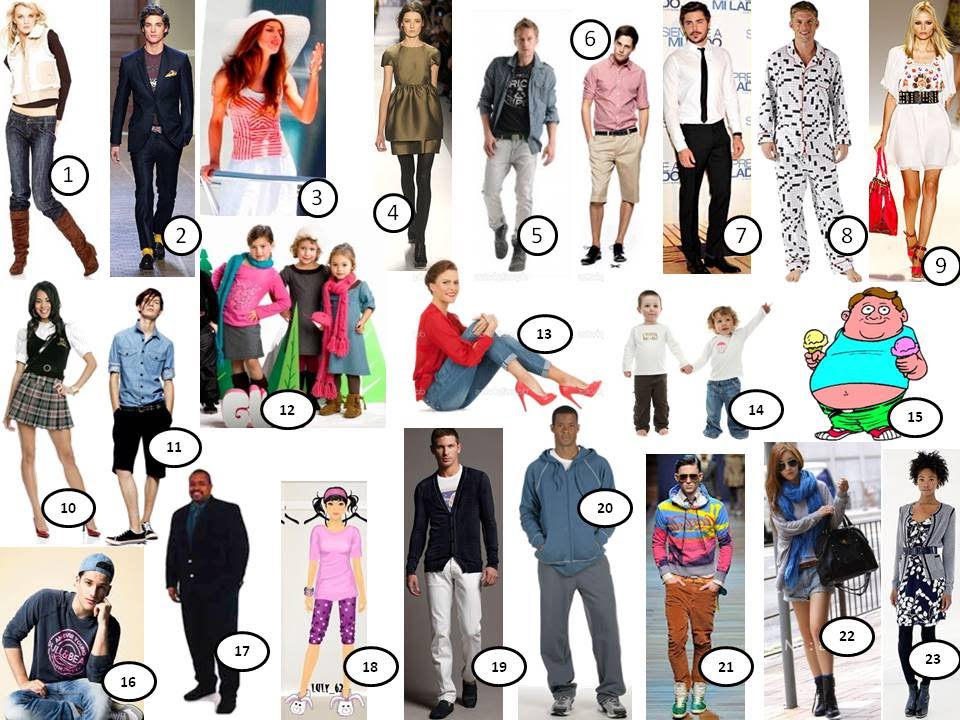 Task 1Put the words in the box into the correct column. Some words can go in more than one column.blue, tall, fair, thin, long, slim, green, short, brown, dark, fat1.Eyes2.Skin3.Hair4.Height and weightTask 2Answers these questions using the opposites.1.Has your sister got long, fair hair?2.Is your aunt short and overweight?3.Is your dog young?4.Is your uncle ugly?5.Has your mother got blonde hair?6.Is your brother thin?7.Is your little sister beautiful?8.Is your cousin tall?Task 3Complete five sentences describing this man.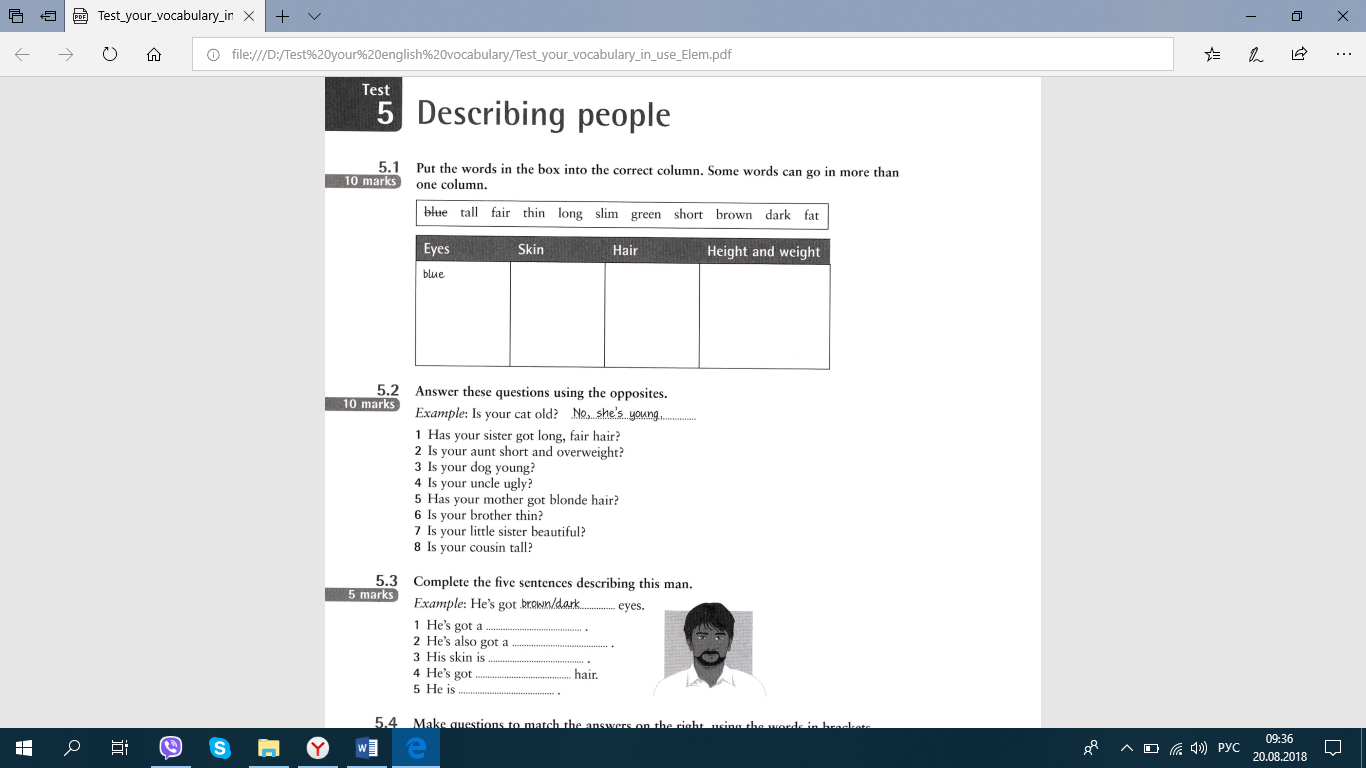 1.He’s got a … .2.He’s also got a … .3.His skin is … .4.He’s got … hair.5.He is … .Task 4Make questions to match the answers on the right, using the words in brackets.1.(you/tall/?) … 1 metre 56.2.(the baby/heavy/?) … Nearly 5 kilos.3.(the child/weigh/?) … Twenty kiols.4.(your new teacher/look like/?) … She’s tall and slim.5.(her hair/colour/?) … Blonde.Task 5Complete the sentences with the following words beautiful, handsome, old, young, tall, short, fat, slim, thin, blond hair, ginger hair, dark hair1. … is the opposite of short. 2. If you eat lots of junk food, you will get … .3. … people are below average height. 4. … is the opposite of old. 5. You are … when you are 50 or 60 years old. 6. … is the opposite of fat. 7. A good-looking woman is … . 8. … is similar to thin. 9. You have … if your hair is a yellow colour. 10. A good-looking man is … .Task 6Look through two texts and fill the gaps with necessary information orallyA)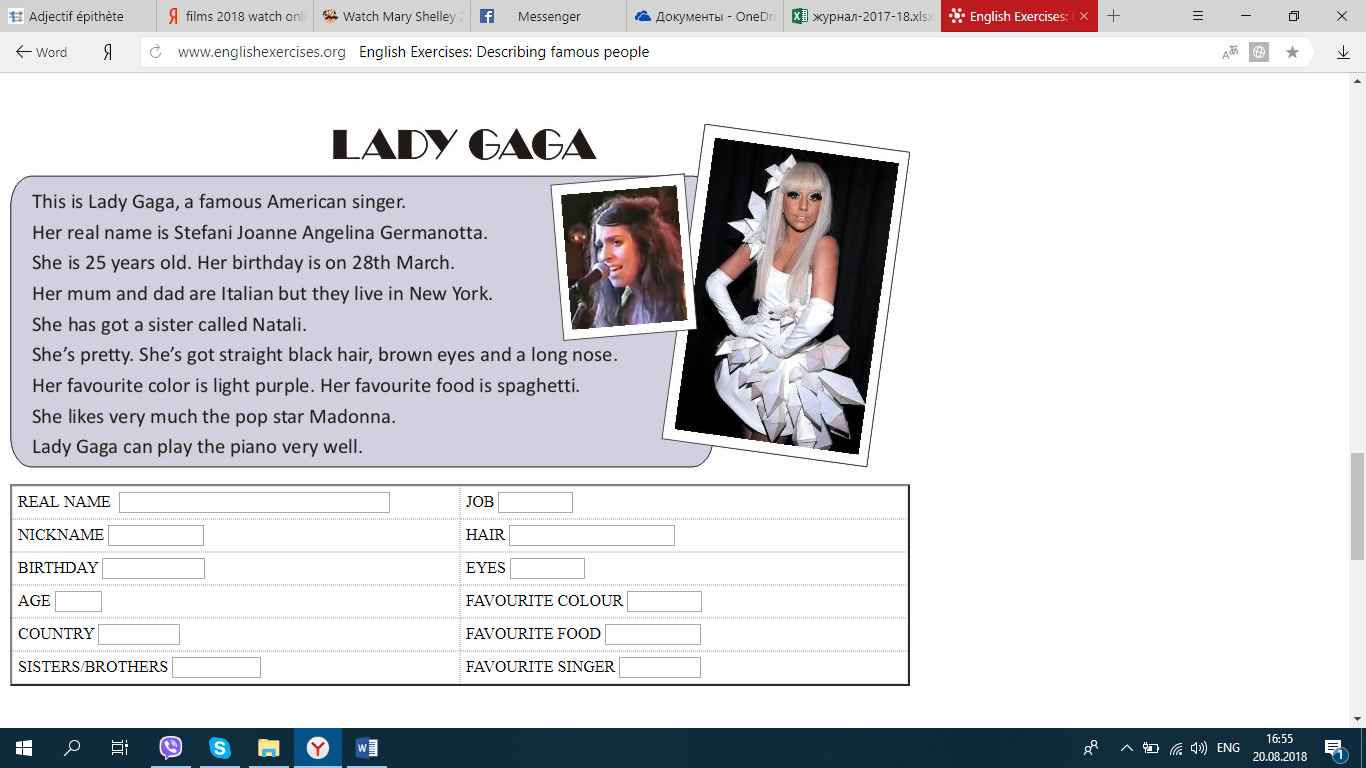 B)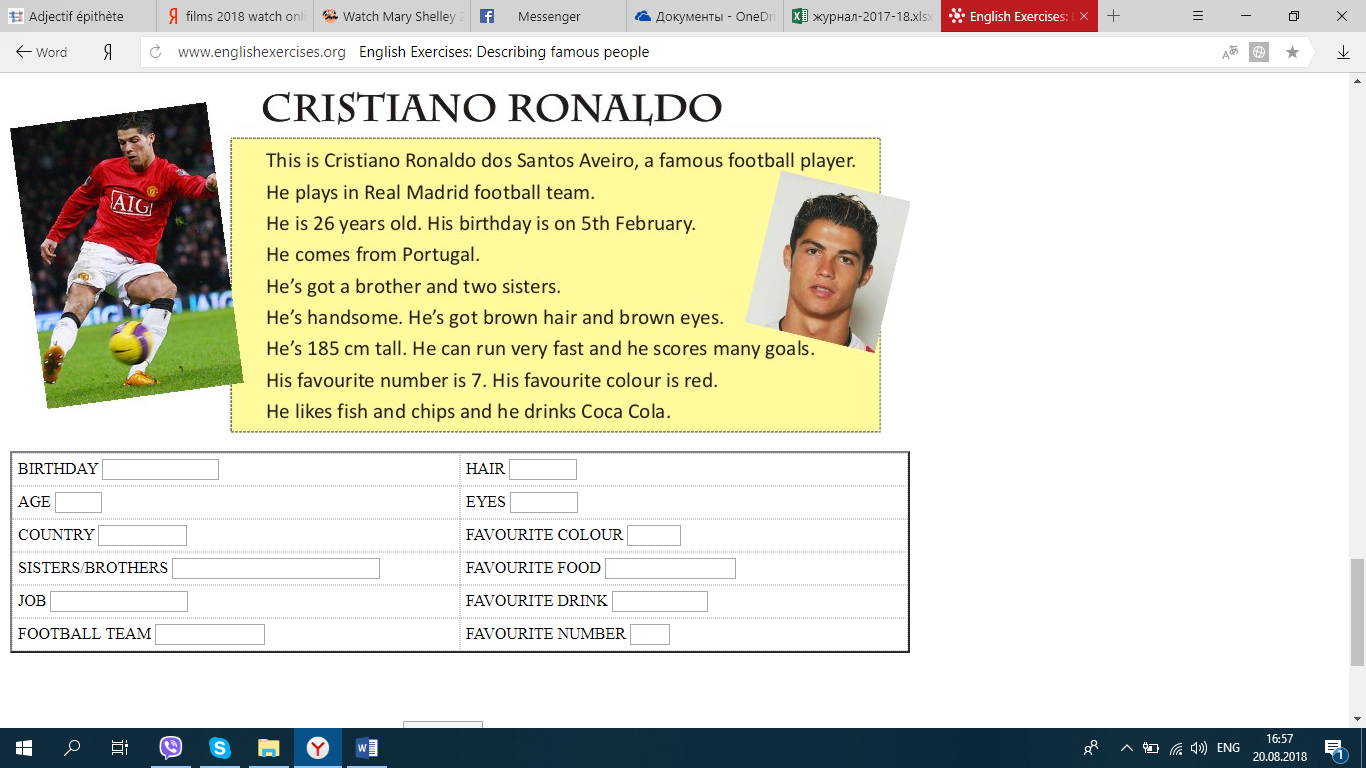 ANSWERSTask 1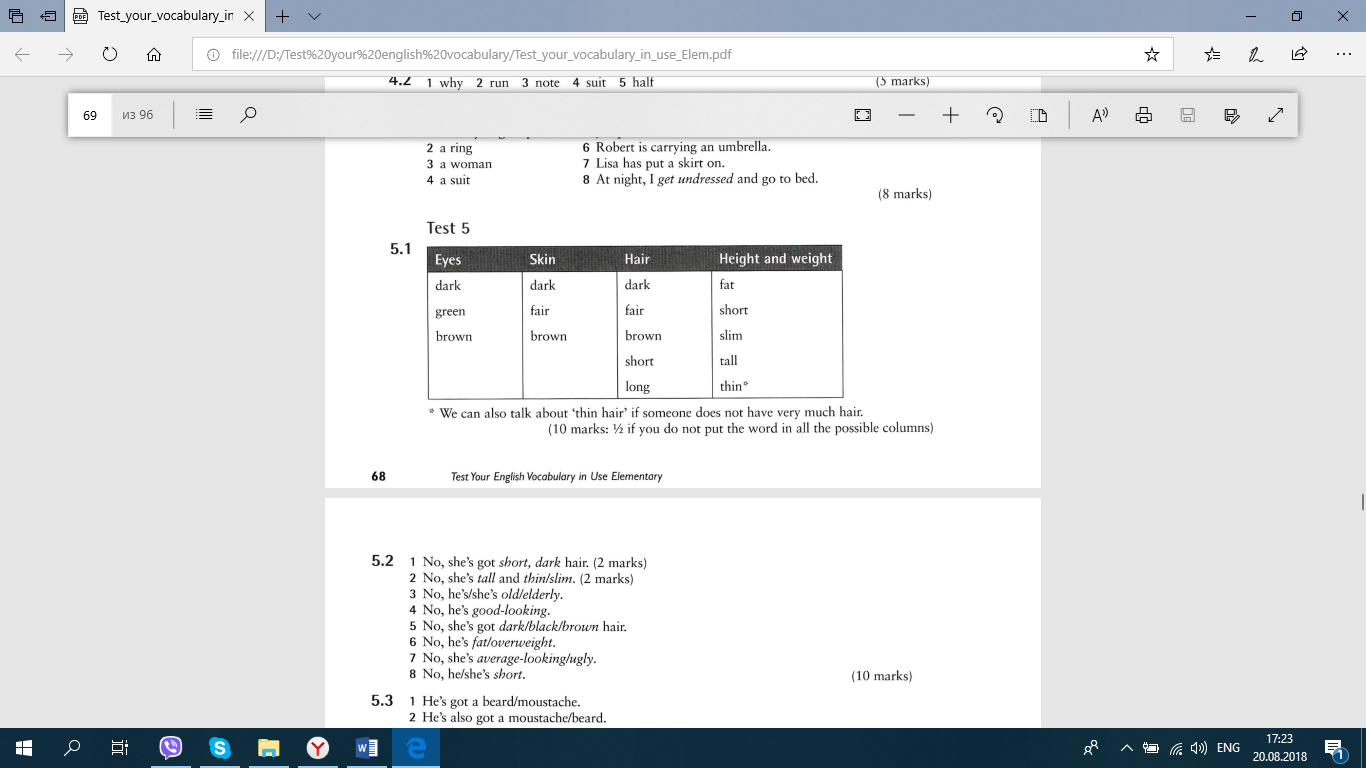 Task 2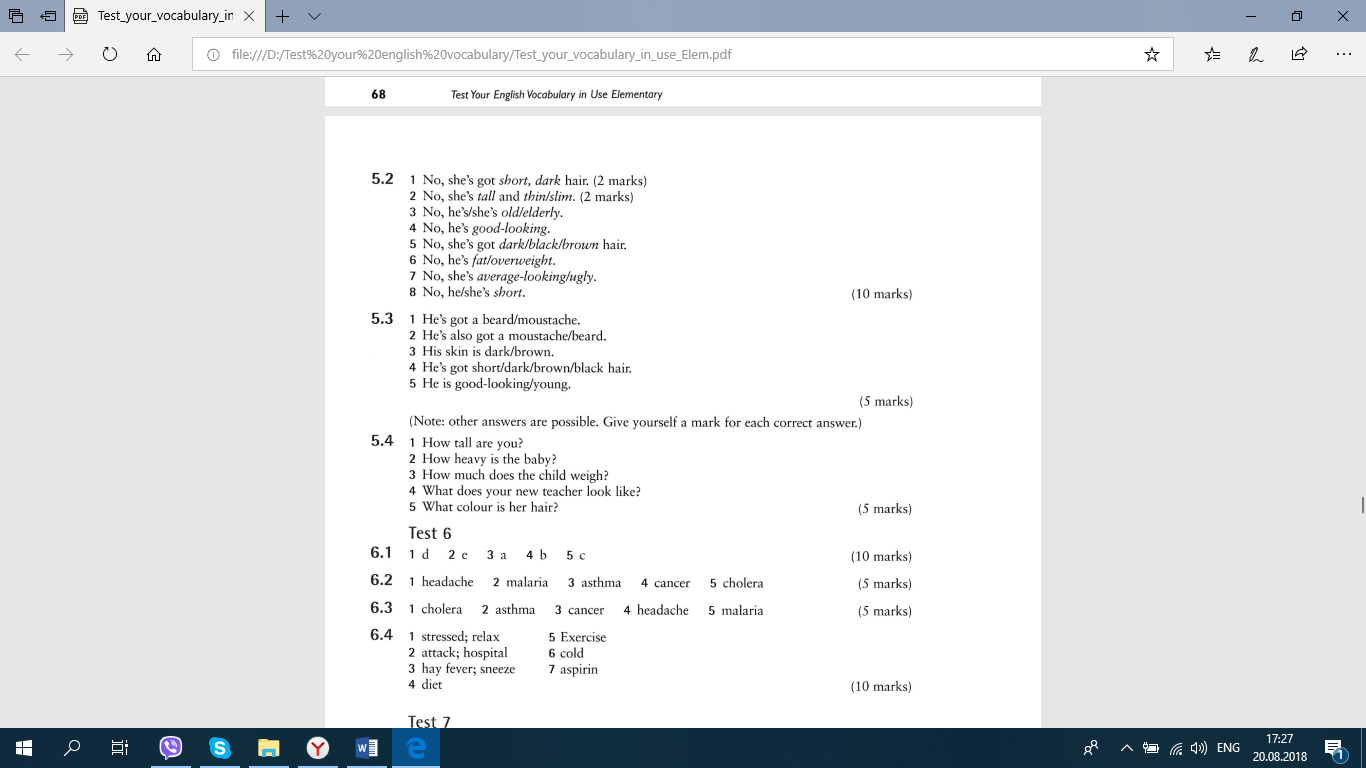 Task 3Task 4Task 51. Tall 2. fat 3. Short 4. Young 5. old 6. Thin OR Slim 7. beautiful 8. Slim 9. blond hair 10. handsomeTask 6REAL NAME-Stefani Joanne Angelina GermanottaJOB-singerNICKNAME-Lady GagaHAIR-straight black hairBIRTHDAY-28th MarchEYES-brownAGE-25FAVOURITE COLOUR-purpleCOUNTRY-AmericaFAVOURITE FOOD-spaghettiSISTERS/BROTHERS-a sisterFAVOURITE SINGER-MadonnaBIRTHDAY-5th FebruaryHAIR-brownAGE-26EYES-brownCOUNTRY-PortugalFAVOURITE COLOUR-redSISTERS/BROTHERS-a brother and two sistersFAVOURITE FOOD-fish and chipsJOB-football playerFAVOURITE DRINK-Coca ColaFOOTBALL TEAM-Real MadridFAVOURITE NUMBER-7